Коми Республикаын «Сыктывдін»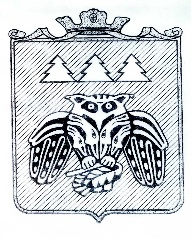 муниципальнӧй районса администрациялӧн ШУÖМПОСТАНОВЛЕНИЕадминистрации муниципального района «Сыктывдинский» Республики Комиот 8 февраля 2024 года                                                                                                      № 2/156О проведении диспансеризацииопределённых групп взрослого населения Сыктывдинского района в 2024 годуРуководствуясь статьей 46 Федерального закона от 21 ноября 2011 года № 323-ФЗ «Об основах охраны здоровья граждан в РФ», приказом Министерства здравоохранения Российской Федерации от 27 апреля 2021 года № 404н «Об утверждении порядка проведения профилактического медицинского осмотра и диспансеризации определенных групп взрослого населения»,  приказом ГБУЗ РК «Сыктывдинская ЦРБ» от 26 января 2024 года № 24 «О проведении профилактического медицинского осмотра и диспансеризации взрослого населения и организации мониторинга в 2024 году», администрация муниципального района «Сыктывдинский» Республики КомиПОСТАНОВЛЯЕТ:1. Утвердить график прохождения диспансеризации определённых групп взрослого населения, работающих в организациях, учреждениях и на предприятиях, расположенных на территории муниципального образования муниципальный район «Сыктывдинский» и неработающего населения согласно приложению.2. Рекомендовать руководителям учреждений, предприятий и организаций всех форм собственности:1) Заключить соглашения  по взаимодействию с ГБУЗ РК «Сыктывдинская ЦРБ» о   проведении ежегодной диспансеризации работников (работодателю учесть возможность снижения стоимости  периодического медицинского осмотра, за счет прохождения диспансеризации, в т.ч. в других ЛПУ).                2) Подготовить обновлённые списки работников, подлежащих профилактическим осмотрам, и направить их для сверки в ГБУЗ РК «Сыктывдинская  ЦРБ» в срок до 09.02.2024 года.3) Обеспечить явку  граждан в возрасте  40 лет, и старше, а также 1985, 1988, 1991, 1994, 1997, 2006, 2003, 2000 годов рождения для прохождения диспансеризации, не попадающих под диспансеризацию -для прохождения профилактического медицинского осмотра.4) Лично контролировать ход проведения диспансеризации, всеми мерами содействовать медработникам ГБУЗ РК «Сыктывдинская ЦРБ» в её проведении.3. Рекомендовать главному врачу ГБУЗ РК «Сыктывдинская ЦРБ»:1) Обеспечить диспансеризацию и профилактический медицинский осмотр граждан с привлечением всех необходимых специалистов и проведением лабораторных и функциональных исследований.2) Своевременно предоставлять реестры на лиц, закончивших диспансеризацию, профилактический медицинский осмотр в страховые организации и сведения по мониторингу прохождения диспансеризации в ГБУЗ РК «Республиканское бюро медицинской статистики».3) Еженедельно представлять в администрацию муниципального района «Сыктывдинский» информацию о ходе проведения диспансеризации взрослого населения.4. Закрепить персональную ответственность руководителей учреждений, предприятий и организаций всех форм собственности за исполнение контрольных цифр и сроков, подлежащих диспансеризации граждан, согласно приложению.5. Рекомендовать ГБУ РК «ЦСЗН Сыктывдинского района» осуществлять подвоз населения старше 65 лет для прохождения профилактических мероприятий в ГБУЗ РК «Сыктывдинская ЦРБ» (по предварительному согласованию).6. Контроль за исполнением настоящего постановления оставляю за собой.7. Настоящее постановление вступает в силу со дня его подписания и подлежит опубликованию. Заместитель руководителя администрациимуниципального района «Сыктывдинский»				                 Е.Б.БоброваПриложениек постановлению администрациимуниципального района «Сыктывдинский»от 8 февраля 2024 года № 2/156                 График прохождения диспансеризации определённых групп взрослого населения, работающих в организациях, учреждениях и на предприятиях, расположенных на территории муниципального образования муниципальный район «Сыктывдинский» и неработающего населенияНаименование учреждения, организации, предприятияНаименование учреждения, организации, предприятияКол-воподлежащихДата прохожденияДата прохожденияЯнварь-300 человекЯнварь-300 человекЯнварь-300 человекЯнварь-300 человекЯнварь-300 человекНеработающее населениеНеработающее население2509.01.2024-31.01.20249.01.2024-31.01.2024ГПОУ  «КРАПТ»ГПОУ  «КРАПТ»2522.01.2024-31.01.202422.01.2024-31.01.2024ГБУЗ РК «Сыктывдинская ЦРБ»ГБУЗ РК «Сыктывдинская ЦРБ»2522.01.2024-31.01.202422.01.2024-31.01.2024Февраль-540 человекФевраль-540 человекФевраль-540 человекФевраль-540 человекФевраль-540 человекНеработающее население14514514501.02.2024-29.02.2024ГПОУ  «КРАПТ»10110110101.02.2024-14.02.2024Администрация муниципального района   «Сыктывдинский»13413413405.02.2024-16.02.2024Управление образования администрации МР «Сыктывдинский»39393912.02.2024-22.02.2024МБДОУ «Детский сад  № 7»с.Выльгорт37373719.02.2024-29.02.2024Администрация сельского поселения «Выльгорт»40404019.02.2024-29.02.2024Март-680 человекМарт-680 человекМарт-680 человекМарт-680 человекМарт-680 человекПО «Сыктывкарские электрические сети»15151504.03.2024-08.03.2024ГБУЗ РК «Сыктывдинская ЦРБ»20020020001.03.2024-31.03.2024ПО «Сыктывдин», торговля15151504.03.2024-08.03.2024МБДОУ «Детский сад комбинированного вида № 10с.Выльгорт»40404006.03.2024-15.03.2024МБДОУ «Детский сад общеразвивающего типа  № 3с. Выльгорт»40404006.03.2024-15.03.2024МБОУ ДОД «Детско-юношеский центр» с.Зеленец20202022.03.2024-31.03.2024Муниципальное дошкольное образовательное учреждение «Детский сад комбинированного  вида № 2» с.Зеленец20202022.03.2024-31.03.2024МБДОУ «Детский сад общеразвивающего вида №1 с.Зеленец»30303022.03.2024-31.03.2024МБОУ «Зеленецкая средняя общеобразовательная школа»40404022.03.2024-31.03.2024Детская школа искусств с.Зеленец15151522.03.2024-31.03.2024Администрация сельского поселения «Зеленец»25252522.03.2024-31.03.2024Неработающее население22022022001.03.2024-31.03.2024Апрель-680 человекАпрель-680 человекАпрель-680 человекАпрель-680 человекАпрель-680 человекМБОУ «Выльгортская средняя общеобразовательная школа № 1»50505001.04.2024-05.04.2024МБОУ Выльгортская средняя общеобразовательная школа № 2»10010010008.04.2024-15.04.2024МБДОУ «Детский сад комбинированного типа  № 8с.Выльгорт»50505015.04.2024-19.04.2024МБДОУ «Детский сад общеобразовательного типа № 1с. Выльгорт»50505020.04.2024-27.04.2024ООО «Часово»20202020.04.2024-27.04.2024Муниципальное дошкольное образовательное учреждение «Детский сад с.Часово»20202020.04.2024-30.04.2024МБОУ «Часовская средняя общеобразовательная школа»20202020.04.2024-30.04.2024СПК «Часово» (Часовский)20202020.04.2024-30.04.2024ГАУ РК «Центр спортивной подготовки сборных команд»10010010001.04.2024-10.04.2024МБУ «Центр физической культуры и спорта Сыктывдинского района»10101015.04.2024-19.04.2024ООО «Благоустройство»88815.04.2024-19.04.2024МБОУ «Ыбская средняя общеобразовательная школа»25252520.04.2024-30.04.2024Муниципальное дошкольное образовательное учреждение «Детский сад с.Ыб»25252520.04.2024-30.04.2024МБОУ «Яснэгская средняя общеобразовательная школа»30303020.04.2024-30.04.2024МБДОУ «Детский сад общеразвивающего типа» с.Пажга»20202020.04.2024-30.04.2024МБОУ «Палевицкая средняя общеобразовательная школа»20202020.04.2024-30.04.2024Неработающее население12012012001.04.2024-30.04.2024Май-550 человекМай-550 человекМай-550 человекМай-550 человекМай-550 человекСПК «Палевицы»25252513.05.2024-17.05.2024МБУК «Сыктывдинская централизованная библиотечная система», «Сыктывдинская централизованная клубная система» с.Пажга15151513.05.2024-17.05.2024ООО «Расчётный центр»55513.05.2024-17.05.2024Первый отряд противопожарной службы ГУ «УППСиГЗ» РК20202020.05.2024-30.05.2024Неработающее население48548548501.05.2024-30.05.2024Июнь-480 человекИюнь-480 человекИюнь-480 человекИюнь-480 человекИюнь-480 человекУПФС РК филиал ФГУП Почта России Сыктывкарского участка10101003.06.2024-10.06.2024Филиал Сбербанка № 11066603.06.2024-10.06.2024Неработающее население42942942903.06.2024-30.06.2024Администрация сельского поселения «Палевицы»15151513.06.2024-18.06.2024Администрация сельского поселения «Ыб»10101019.06.2024-26.06.2024Администрация сельского поселения  «Часово»10101013.06.2024-18.06.2024Июль-480 человекИюль-480 человекИюль-480 человекИюль-480 человекИюль-480 человекГУ  «Станция по борьбе с болезнями животных»10101001.07.2024-10.07.2024Аптека №17 с.Выльгорт, № 54 с. Зеленец10101001.07.2024-10.07.2024ГАУ РК «Финно-угорский этнокультурный парк»26262612.07.2024-20.07.2024ООО «Сыктывдинский ЛПК»15151516.07.2024-23.07.2024Неработающее население40940940901.07.2024-31.07.2024МБУК «Сыктывдинская централизованная клубная система», «Сыктывдинская централизованная библиотечная система» филиал с.Ыб55501.07.2024-10.07.2024Филиал ООО»Рогосстрах» в РК55501.07.2024-10.07.2024Август-480 человекАвгуст-480 человекАвгуст-480 человекАвгуст-480 человекАвгуст-480 человекАдминистрация сельского поселения «Нювчим»10101001.08.2024-10.08.2024Администрация сельского поселения «Шошка»10101012.08.2024-20.08.2024Участок эксплуатации № 23 центра тех. эксплуатации МЦТЭТ Коми филиала ОАО «Ростелеком»15151525.8.2024-30.08.2024Неработающее население44544544501.08.2024-31.08.2024Сентябрь-680 человекСентябрь-680 человекСентябрь-680 человекСентябрь-680 человекСентябрь-680 человекМуниципальное дошкольное образовательное учреждение «Детский сад с.Палевицы»30303001.09.2024-12.09.2024Муниципальное дошкольное образовательное учреждение «Детский сад с.Лэзым»2020203.09.2024-10.09.2024ГБУ РК «Центр занятости населения Сыктывдинского района»40404010.09.2024-20.09.2024МАУК «Сыктывдинский районный Дом культуры»,  МБУК «СЦБС» с.Выльгорт10101013.09.2024-18.09.2024МБУК «Сыктывдинское музейное объединение» с.Выльгорт, с.Ыб55524.09.2024-30.09.2024Межрайонная инспекция МНС России №1 по Республике Коми50505001.09.2024-30.09.2024Сыктывдинский филиал «Комимелиоводхоз»66613.09.2024-18.09.2024Муниципальное дошкольное образовательное учреждение «Детский сад с.Яснэг»20202024.09.2024-30.09.2024МБУК «Сыктывдинская централизованная клубная система» филиал с.Палевицы77713.09.2024-18.09.2024МБУК «Сыктывдинская централизованная библиотечная система» филиал с. Часово77713.09.2024-18.09.2024ООО «Сыктывдинсервис», пошив одежды22224.09.2024-30.09.2024Администрация сельского поселения «Яснэг»44413.09.2024-18.09.2024ООО «Яснэглеспром», лесозаготовки10101013.09.2024-18.09.2024МБУК «СЦКС», «СЦБС» филиал п. Яснэг55524.09.2024-30.09.2024ООО «СТК»10010010001.09.2024-30.09.2024МБОУ «Шошкинская средняя общеобразовательная школа-сад»20202013.09.2024-18.09.2024Неработающее население30930930901.09.2024-30.09.2024Октябрь-680 человекОктябрь-680 человекОктябрь-680 человекОктябрь-680 человекОктябрь-680 человекМБОУ ДОД «Детская  школа искусств» с.Выльгорт44401.10.2024-07.10.2024ГБУ РК «Комплексный центр социальной защиты населения Сыктывдинского района»21212112.10.2024-25.10.2024МБОУ «Пажгинская средняя общеобразовательная школа»25252515.10.2024-25.10.2024Управление пенсионного фонда РФ по Сыктывдинскому району30303012.10.2024-25.10.2024ОАО «Птицефабрика Зеленецкая»25025025001.10.2024-15.10.2024ООО «Мебельная фабрика «Север»33312.10.2024-25.10.2024ГУ  РК «Сыктывдинское лесничество»14141420.10.2024-30.10.2024МБОУ ДД и МШВ «Нювчимская  начальная школа-детский сад»20202013.10.2024-20.10.2024Неработающее население25325325301.10.2024-30.10.2024ООО «Шнагундай»10101013.10.2024-20.10.2024ООО «Выльгортская сапоговаляльная фабрика»50505013.10.2024-25.10.2024Ноябрь-680 человекНоябрь-680 человекНоябрь-680 человекНоябрь-680 человекНоябрь-680 человекМАУ «Редакция газеты «Наша Жизнь»77701.11.2024-10.11.2024Центр народного ремесла «Зарань»10101011.11.2024-20.11.2024ООО «Пажга», сельскохозяйственное предприятие20202021.11.2024-30.11.2024Пажгинское торговое предприятие20202012.11.224-20.11.2024Администрация сельского поселения «Пажга»10101015.11.2024-20.11.2024Неработающее население60360360301.11.2024-30.11.2024ООО Леспромсервис10101011.11.2024-20.11.2024Декабрь-589 человекДекабрь-589 человекДекабрь-589 человекДекабрь-589 человекДекабрь-589 человекИндивидуальные предприниматели20020020001.12.2024-31.12.2024Неработающее население38938938901.12.2024-31.12.2024